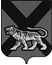 ТЕРРИТОРИАЛЬНАЯ ИЗБИРАТЕЛЬНАЯ КОМИССИЯАНУЧИНСКОГО РАЙОНАР Е Ш Е Н И Еот 20.07.2015 г.	                        с. Анучино	                           № 555/94О приостановлении полномочийчлена территориальной избирательной комиссии  Анучинского района с правом решающего голосаЛеоновой Н.В.В связи с  выдвижением кандидатом в депутаты Думы Анучинского  муниципального района Шульц М.А., которая является непосредственным начальником  члена территориальной избирательной комиссии Анучинского района с правом решающего голоса- секретаря комиссии Леоновой Натальи Викторовны, на основании пункта 7 статьи 29 Федерального закона «Об основных гарантиях избирательных прав и права на участие в референдуме граждан Российской Федерации», части 1, 7 статьи 31 Избирательного кодекса Приморского края территориальная избирательная комиссия Анучинского районаРЕШИЛА:1. Приостановить полномочия члена территориальной избирательной комиссии Анучинского района с правом решающего голоса-секретаря комиссии Леоновой Натальи Викторовны на период избирательной кампании по выборам депутатов Думы Анучинского муниципального района пятого созыва.Председатель комиссии                                                      О.Г.ДядюкСекретарь заседания                                                              В.А.Маврина